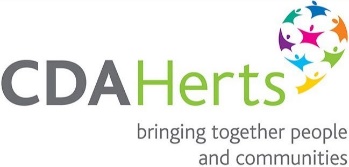 Defibrillator Supply, Servicing and Spares July 2021 – Herts Village Halls & Parish Councils                                               1.We got ours through Community Heartbeat TrustPayment is made by a donation as they are a charity. They provided excellent support.enquiries@communityheartbeat.org.uk2.Our defibrillators were supplied by a company called Community Heartbeat Trust. We have always been happy with the service they provide and the on-going support they have given us. You can find more information on their websitehttps://www.communityheartbeat.org.uk or you can contact them on 0330 124 3067.3.I am at the moment organising one for our Village Phone Box I am dealing with Community Heartbeat Trust. We have not got a final price yet as we are still sorting out what type to go for, probably about £2,500 and they do have a start up grant.They are very very helpful and I have not gone to any other organisation.office@communityheartbeat.org.uk4.We obtained ours from the British Heart Foundation, who were very helpful.5.Worth looking at Community Heartbeat Trust who have proved helpful and reliable.  www.communityheartbeat.org.ukAndrea at sadsoffice@btconnect.com is our contact Andrea PatientAED Project ManagerSADS UK Telephone 01277 811215SADS = Sudden Arrhythmic DeathAED = Automated External Defibrillator6.Westmill Parish Council (WPC) purchased our defibrillator from Community Heartbeat Trust (CHT) in late 2017. I believe the cost for the unit was approximately £1700. The defibrillator is checked every week and this is entered onto the CHT Webnos system, to inform the emergency services we have a serviceable defibrillator ready for immediate use.  CHT provided us with useful advice and support, then organised a training course in our village hall for residents to learn about how to use the defibrillator.7.Lisa ChaplinWe have two defibrillators on our halls in Northaw & Cuffley which we are about to order supplies for.  East of England Ambulance suggested going to The Defib Shop (DFS) for parts but St John’s Ambulance (SJA) seem far cheaper?Below are links to our options for some of the items we are ordering in the near future. DELIVERY: SJA - £5.94 standard (but free with orders over £150) or £12 next day/ DFS - Delivery is free but takes up to 7 daysSingle replacement adult pad with new first responder kit. – SJA - £99 plus VAT so £111 plus VAT with next day delivery / DFS - £145.00 plus VAThttps://www.sja.org.uk/first-aid-supplies/defibrillators-accessories-and-training-models/defibrillator-accessories-batteries-pads-catridges-and-wall-brackets/cpr-d-padz-with-first-responder-kit/https://www.defibshop.co.uk/cprd-pad-inc-first-responder-kitSingle set of both adult and child pads (no first responder kit).  – SJA - £66.00 plus VAT (just for pedi pad) so £177 plus VAT for both with delivery / DFS - £184.00 plus VAT (for both)https://www.sja.org.uk/first-aid-supplies/defibrillators-accessories-and-training-models/defibrillator-accessories-batteries-pads-catridges-and-wall-brackets/Infant-Child-Pedi-Padz-II-for-Zoll-Defibrillators/https://www.defibshop.co.uk/zoll-cprd-adult-and-paediatric-pedi-pads-family-bundleTwo sets of adult pads with one first responder kit – DFS only £289.00 plus VAT (we will order 2 sets of the SJA pads for £210.00 plus VAT and next day delivery)https://www.defibshop.co.uk/2-x-cprd-pad-inc-first-responder-kit8.We got ours from Community Heartbeat TrustCosts are as follows based on purchase in 2016:Defib = £2146 (including membership and delivery).Electrician to install = £285Running costsBattery = £223Replacement Pads = £73Rescue Kit = £15It might be worth asking the local authority or businesses if they can contribute towards the initial cost.I've always found CHT easy to deal with, it's easy to order and quick delivery.  Every week or month (depending on how frequently you want to do this) you have to record a site check, telling CHT that everything is working properly ie the cabinet and the Defib itself.  CHT will also provide one-off training for the community. The only downside is if someone uses the Defib the Ambulance service may take it away and it's down to the site (you) to collect it and replace anything that has been used.  9.There is lots of information about defibrillators on the web, so just a couple of comments from our experience.If you buy a defibrillator with a heater, then you increase the installation costs by requiring an electrician.Investigate the costs of replacement batteries and pads - typically these have to be changed every five years and can cost in excess of £100.Remember to set up a system of regular checks.Think about holding training courses. Defibrillators do talk you through the process, but having just opened one up to put new pads in, it is a bit like opening up any new gadget with instruction sheets and bits in plastic bags and can be confusing when you know that time is of the essence.10.The Community Heartbeat Trust who have proved helpful and reliable. We have a managed solution with initial installation around £2000 (18 months ago) and annual service cost of £160.www.communityheartbeat.org.uk 11.We used the Defib Warehouse for renewing our Battery and Pads. They were quite a lot cheaper than the NHS supply company that we were going to use.https://defibwarehouse.co.uk/product-category/defibrillators/12.Ours came from Defib Shop and cost £474.80 including the pads etc. savealife@defibshop.co.uk13.We go through the Community Heartbeat Trust This is what we paid for the Pavillion Defib: 1 off CPADVPVIEW cPAD View SemiAuto Defib Plus Stainless Steel Sentry Cabinet   Included: Webnos Governance System, Cardiac Arrest Response Seminar, Post Rescue Counselling, 1st year Village Emergency Phone System Total TOTAL, including VAT £2304.00 Community Heartbeat give good support, they are a charity aiming to get Defibs in the community.  There are ongoing costs for consumables.  Pads need replacing every 2 years (Cost  £80-90 )Battery Life is around 4 years, cost of these is £225 + VAT and delivery for Surgery one, £175 + VAT and delivery for Pavilion one)14.We have the following:We pay an annual maintenance / subscription to Community Hertbeat Trust of £198.00 for regular updates and registration to the Ambulance Service.https://www.communityheartbeat.org.uk/governance/webnos15.Redbourn Village Hall uses Community Heartbeat TrustThey have always been very helpful and informative, lately when we needed advice about a new outside cabinet. I would highly recommend them. I also use them for new supplies (adult pads £47.50 last time) They maybe a few pounds more than Amazon but I made the choice to support a worthwhile charity rather than a corporation. RVH keeps the Defib active on the WebNos site so that its working status is always available to the emergency services. https://www.communityheartbeat.org.uk/16.Great Gaddesden Parish Councilggparishcouncil@gmail.comWe sourced ours through the Community Heartbeat Trust (https://www.communityheartbeat.org.uk) Pricing is difficult because there are different types of models, ours cost between £1,600 and £2,000 each. We also have an annual maintenance contract of £135 pa each including insurance, which was useful because the one on Gaddesden Row was stolen not that long ago and was replaced by the Trust at no cost to us.The defibs require weekly monitoring which shouldn’t be underestimated – it’s not an install and forget about them operation. You also really need annual training of a reasonable number of locals. In other words, having machines that don’t work or work but not having anyone to operate them is a bit pointless!Sometimes CHT fall into the trap of assuming everyone knows what they do – and we don’t! But they’re not alone, and apart from that I’ve found them very reasonable to deal with.17.Sawbridgeworth Memorial Hall Trustpeterplee99@gmail.com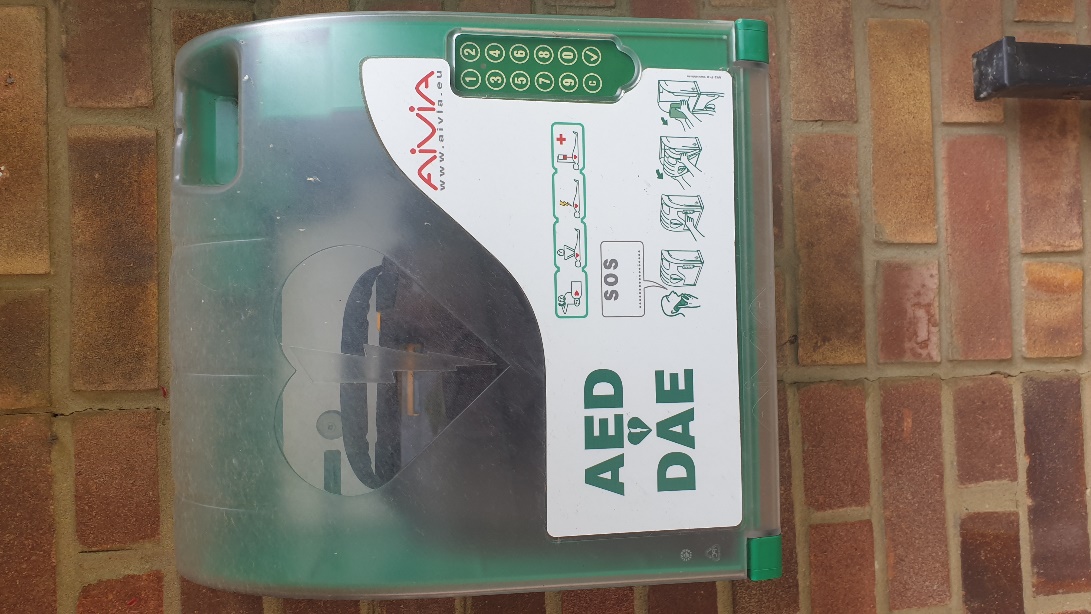 